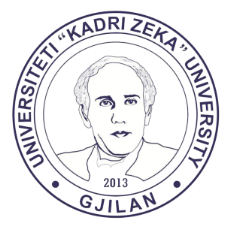 UNIVERSITETI "KADRI ZEKA" GjilanFakulteti i EdukimitProgrami Parafillor – Viti III – Grupi ILigjërata / ushtrime                  Salla: UNIVERSITETI "KADRI ZEKA" GjilanFakulteti i EdukimitProgrami Parafillor – Viti III – Grupi ILigjërata / ushtrime                  Salla: UNIVERSITETI "KADRI ZEKA" GjilanFakulteti i EdukimitProgrami Parafillor – Viti III – Grupi ILigjërata / ushtrime                  Salla: UNIVERSITETI "KADRI ZEKA" GjilanFakulteti i EdukimitProgrami Parafillor – Viti III – Grupi ILigjërata / ushtrime                  Salla: UNIVERSITETI "KADRI ZEKA" GjilanFakulteti i EdukimitProgrami Parafillor – Viti III – Grupi ILigjërata / ushtrime                  Salla: UNIVERSITETI "KADRI ZEKA" GjilanFakulteti i EdukimitProgrami Parafillor – Viti III – Grupi ILigjërata / ushtrime                  Salla: UNIVERSITETI "KADRI ZEKA" GjilanFakulteti i EdukimitProgrami Parafillor – Viti III – Grupi ILigjërata / ushtrime                  Salla: UNIVERSITETI "KADRI ZEKA" GjilanFakulteti i EdukimitProgrami Parafillor – Viti III – Grupi ILigjërata / ushtrime                  Salla: UNIVERSITETI "KADRI ZEKA" GjilanFakulteti i EdukimitProgrami Parafillor – Viti III – Grupi ILigjërata / ushtrime                  Salla: Lënda:Lënda:Grupi:Grupi:Gr IMësimdhënësi:Mësimdhënësi:Ora:Ora:Tema:Tema:Data:Data:Nr.Regjistri IDStudentiStudentiNënshkrimiNënshkrimiNr.Regjistri IDStudentiStudentiNënshkrimi115011004Agnesa Behluli Agnesa Behluli 3118011064Erandë Muslijaj Erandë Muslijaj 217011080Albina Kurtalani Albina Kurtalani 3218011070Ermira Spahija  Ermira Spahija  315011061Amire Bakolli Amire Bakolli 3317011008Ermira Sylejmani Ermira Sylejmani 418011060Antigona Hyseni Antigona Hyseni 3416011047Eronita Idrizi Eronita Idrizi 517011013Arbenita Rashiti Arbenita Rashiti 3515011063Erza Ferati Erza Ferati 617011079Arbëreshë Kuqi Arbëreshë Kuqi 3618011034Eurora Zubaku Eurora Zubaku 718011002Arbresha Kosumi Arbresha Kosumi 3716011074Fatime Rahimi Fatime Rahimi 818011041Ardonita Hetemi Ardonita Hetemi 38916011060Beslinda Nuredini Beslinda Nuredini 391018011018Bleona Hajdari Bleona Hajdari 401118011058Bleona Rexhepi Bleona Rexhepi 411214011002Blerina Hajdini Blerina Hajdini 421318011008Diellza Ahmeti Diellza Ahmeti 431418011012Djellza Ajdini Djellza Ajdini 441517011047Dorentina Mustafa Dorentina Mustafa 451618011038Dorentina Rashiti Dorentina Rashiti 461718011003Dorina Fazliu Dorina Fazliu 471818011014Edita Kuqi Edita Kuqi 481918011042Edona Misimi Edona Misimi 492018011055Edona Misimi Edona Misimi 502118011004Egzona Bunjaku Egzona Bunjaku 512218011046Egzona Ismaili Egzona Ismaili 522317011026Elbonita Murati Elbonita Murati 532417011003Elfete Dushica Elfete Dushica 542515011055Elizabeta Shkodra Elizabeta Shkodra 552618011029Elma Murseli Elma Murseli 562718011049Elona Dodaj Elona Dodaj 572818011017Elsa Karaliti Elsa Karaliti 582918011007Elvirë Pajaziti Elvirë Pajaziti 593018011067Elza Latifaj Elza Latifaj 60Vërtetoi:Vërtetoi:Vërtetoi:Nënshkrimi i mësimdhënësit:Nënshkrimi i mësimdhënësit:Nënshkrimi i mësimdhënësit:Nënshkrimi i mësimdhënësit: